 Kołobrzeg 09.03.2020r.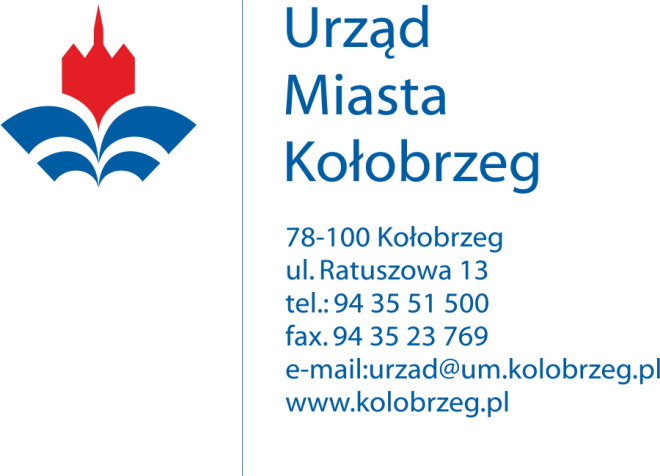 Wykonawcy biorący udział w postępowaniuBZ.271.6.2020.IIDotyczy: postępowania prowadzonego w trybie przetargu nieograniczonego na zadanie:„Utrzymanie czystości i porządku w pasach drogowych ulic gminnych i  innych ciągach komunikacyjnych w granicach administracyjnych miasta Kołobrzeg”Gmina Miasto Kołobrzeg – Urząd Miasta Kołobrzeg, jako Zamawiający informuje, że w ww. postępowaniu, identyfikator postępowania nadany przez miniPortal (https://miniportal.uzp.gov.pl/) to:5be84bee-f07e-461e-9065-55c2a67740a9